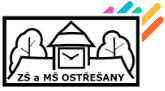 	Informace k zápisu do 1. ročníku   školní rok 2022-2023Zápis do 1. ročníkuproběhne 5. a 6. dubna 2022 od 14 do 17 hodinPotřebné formuláře a dokumenty:1) žádost o přijetí k základnímu školnímu vzdělávání2) kopie rodného listu dítěte3) občanský průkaz zákonného zástupceK zápisu se dostaví děti narozené v termínu od 1. 9. 2015 do 31. 8. 2016 a děti, které v předešlém školním roce dostaly odklad povinné školní docházky o jeden rok.Odklad školní docházkyK zápisu se musíte dostavit, i když budete žádat o odklad školní docházky.Součásti žádosti o odklad musí být:1) doporučení pedagogicko-psychologické poradny nebo speciálně pedagogického centra 2) doporučení odborného lékaře nebo klinického psychologaZajistěte si tyto dokumenty prosím již nyní, ať je můžete předložit spolu s žádostí o odklad. Oznámení o výsledku zápisuseznam přijatých dětí bude po dobu nejméně 15 dnů zveřejněn ve venkovní vitríně u vchodu do školy a na internetových stránkách školypředpokládaný termín zveřejnění:  11. dubna 2022 - 25. dubna 2022děti budou mít v seznamu přiděleno registrační číslo o přijetí/nepřijetí dítěte bude v souladu s § 67 odst. 2 zákona č. 500/2004 Sb., správního řádu vyhotoveno písemné rozhodnutí, které bude součástí spisu dítěte ve školerozhodnutí o přijetí nebude v písemné podobě doručováno, rodiče mohou požádat o jeho vydání v ředitelně školy rozhodnutí o nepřijetí bude doručeno písemnou formou